衢州学院结构工程综合测试实验中心设备（建筑工程学院）公开招标文件招标单位：衢州学院2021年7月目   录第一章  招标公告…………………………………………3第二章  投标须知…………………………………………6第三章  采购内容及要求…………………………………17第四章  合同主要条款……………………………………31第五章  评标办法及开标程序……………………………35第六章  应提交的有关材料格式范例……………………39第一章  招标公告根据教学需要，经衢州市财政局审批，现就衢州学院结构工程综合测试实验中心设备进行公开招标，欢迎符合相关资质的供应商参与投标。一、项目编号：衢院招2021-36二、项目名称：结构工程综合测试实验中心设备三、项目概况 四、投标人的资格要求1.符合《政府采购法》第二十二条规定的各项要求，且必须为未被列入“信用中国”网站(www.creditchina.gov.cn)、中国政府采购网(www.ccgp.gov.cn)渠道信用记录失信被执行人、重大税收违法案件当事人名单、政府采购严重违法失信行为记录名单的投标人。2.在中华人民共和国境内依法注册的，能承担本项目的投标人。3.单位负责人为同一人或者存在直接控股、管理关系的不同投标人，不得参加同一合同项下的采购活动。4.本项目不接受联合体投标。五、招标文件的获取本项目无须报名。已在浙江省政府采购网注册的正式供应商可登录政采云平台（网址：https://login.zcygov.cn/login）获取采购文件。其他投标人可在浙江政府采购网（http://zfcg.czt.zj.gov.cn/）或衢州市财政局网（czj.qz.gov.cn）、衢州学院信息公开网（http://xxgk.qzc.edu.cn）、衢州学院招标采购网（http://zbcg.qzc.edu.cn）免费下载。六、投标说明1.本项目实行电子投标，应按照本项目招标文件和政采云平台的要求编制、加密并递交投标文件。供应商在使用系统进行投标的过程中遇到涉及平台使用的任何问题，可致电政采云平台技术支持热线咨询，联系方式：400-881-7190。2.投标人应在开标前完成CA数字证书办理。（办理流程详见：http://zfcg.czt.zj.gov.cn/bidClientTemplate/2019-05-27/12945.html）。完成CA数字证书办理预计一周左右，建议各投标人抓紧时间办理。CA数字证书使用中出现问题可拨打技术支持电话咨询，联系方式：400-888-4636。3.投标人编制电子投标文件应安装“电子交易客户端”软件，并按照本招标文件和电子交易平台的要求编制并加密投标文件。未按规定加密的投标文件，将被电子交易平台拒收。“电子交易客户端”请供应商自行前往“浙江政府采购网—下载专区—电子交易客户端”版块获取（下载网址：http://zfcg.czt.zj.gov.cn/bidClientTemplate/2019-09-24/12975.html）。七、递交投标文件截止及开标时间：2021年8月19日14:00时（北京时间）1.投标人应当在投标截止时间前完成电子投标文件的传输递交，投标截止时间前可以补充、修改或者撤回电子投标文件。补充或者修改电子投标文件的，应当先行撤回原文件，补充、修改后重新传输递交。投标截止时间前未完成传输的，视为撤回投标文件。2.投标人无需到现场投标，但须准时在线参加，直至评审结束。投标截止时间后投标人凭CA数字证书登录政采云平台完成投标文件解密。投标人的联系电话在投标当天保持通信畅通，因通信问题无法联系到投标人造成的后果由投标人自行承担。八、开标地点开标地点：衢州学院开标室（行政楼121室）。九、投标保证金投标保证金（人民币）：0元（无需交纳）。十、其他事项1.未注册加入浙江省政府采购供应商库的供应商一旦被确定为中标人的，应当在《中标通知书》发出前的三个工作日内按《关于印发浙江省政府供应商注册及诚信管理暂行办法通知》[浙财采监字〔2009〕28号]文件的规定进行注册申请，否则，采购人将拒绝向其发出《中标通知书》，并可以直接推荐排名次之的投标人为中标人，或者重新组织招标。2.质疑和投诉(1)本招标公告自发布之日起公告期限为5个工作日。投标人认为招标文件、招标过程或中标结果使自己的合法权益受到损害的，应当在知道或者应知其权益受到损害之日起七个工作日内，以书面形式向衢州学院采购管理办公室（联系人：郑老师，联系电话：0570-8015028，13567021518）纪检监察室（联系人：吴老师，联系电话：0570-8028406，18757008752）提出质疑；投标人对衢州学院采购管理办公室、纪检监察室的质疑答复不满意或其未在规定时间内作出答复的，可以在答复期满后十五个工作日内向衢州市财政局政府采购监管处投诉（联系人：徐先生；联系电话：0570-8757615）。 (2)质疑、投诉应当采用书面形式。质疑书、投诉书均应明确阐述招标文件、招标过程或中标结果使自己权益受到损害的实质性内容，提供相关事实、依据和证据及其来源或线索，便于有关单位调查、答复和处理。3.本项目有功能演示环节，请准备一份“演示录制视频 ”在投标截止前通过EMS或顺丰邮寄方式寄送至“浙江省衢州市九华北大道78号衢州学院采购中心周老师收”。“演示录制视频 ”时间控制在15分钟以内；视频格式要求为Avi、MP4等常用格式，以U盘单独密封提交，且密封袋上注明项目名称、投标人名称并加盖公章 ，未密封包装或者逾期邮寄送达的“演示录制视频”将不予接收 。投标截止前没有送达“演示录制视频”的投标人视为无演示环节 。十一、投标人在投标过程中的一切费用自负。十二、本公告发布网址：浙江政府采购网（http://zfcg.czt.zj.gov.cn/）；衢州市财政局网（http://czj.qz.gov.cn）；衢州学院信息公开网（http://xxgk.qzc.edu.cn）；衢州学院招标采购网（http://zbcg.qzc.edu.cn）。十三、本招标文件由衢州学院采购中心、建筑工程学院负责解释。十四、联系方式1.采购人名称：衢州学院联系地址：浙江省衢州市九华北大道78号；邮政编码：324000。采购中心联系人：周老师；电话：0570-8015042，18957039862。质疑答复联系人：郑老师；电话：0570-8015028，13567021518。   项目技术答疑联系人：田老师，电话：13587004503。2.同级政府采购监督管理部门名称：衢州市财政局。联系地址：衢州市三江东路28号；邮政编码：324000。联系人：徐先生；监督投诉电话：0570-8757615，传真：0570-8757615 。衢州学院采购中心2021年7月29日第二章   投标须知一、总则（一）适用范围本招标文件仅适用于本次招标采购所叙述的货物及其辅助服务采购。（二）定义1.“招标人”系组织本次招标的衢州学院。2.“投标人”系指向招标人提交投标文件的供应商。3.“货物”系指本次招标拟采购各种形态和种类的物品，包括设备、原材料、配件、产品等。4.“服务”系指招标文件规定投标人须承担的安装、调试、技术协助、校准、培训、技术指导以及其他类似的义务。5.“项目”系指投标人按招标文件规定向招标人提供的货物或服务。6.“▲”系指实质性要求条款。（三）招标方式本次招标采用公开招标方式进行。（四）投标委托本项目原则上采用远程异地开评标，供应商无需到开标现场，但须准时在线参加，直至评审结束。投标截止时间后投标人凭CA数字证书登录政采云平台完成投标文件解密。投标人的联系电话在投标当天保持通信畅通，因通信问题无法联系到投标人造成的后果由投标人自行承担。（五）合格的投标人1. 响应招标文件要求，有提供服务能力，具备本招标文件中规定条件的供应商（详见第一章第四条“投标人的资格要求”）。2. 符合上述条件的投标人应承担招标及履约中应承担的全部责任与义务。（六）投标费用无论投标过程和结果如何，投标人均应自行承担所有与投标有关的全部费用。（七）转包与分包本项目不允许转包。分包须经采购人书面同意后方可实施。（八）信用查询根据《关于在政府采购活动中查询及使用信用记录有关问题的通知》财库[2016]125号的规定：1.采购人或采购代理机构将对本项目投标人的信用记录进行查询。查询渠道为信用中国网站（www.creditchina.gov.cn）、中国政府采购网（www.ccgp.gov.cn）；2.截止时点：提交投标文件（响应文件）截止时间前3年内；3.查询记录和证据的留存：信用信息查询记录和证据以网页截图等方式留存；4.使用规则：被列入失信被执行人、重大税收违法案件当事人名单、政府采购严重违法失信行为记录名单及其它不符合《中华人民共和国政府采购法》第二十二条规定条件的，其投标文件做无效文件处理；5.联合体成员任意一方存在不良信用记录的，视同联合体存在不良信用记录。（九）特别说明1.提供相同品牌产品(指核心产品)且通过资格审查、符合性审查的不同投标人参加同一合同项下投标的，按一家投标人计算，评审后得分最高的同品牌投标人获得中标人推荐资格，得分相同的，报价最低的同品牌投标人获得中标人推荐资格。▲2.投标人应仔细阅读招标文件的所有内容，按照招标文件的要求提交投标文件，并对所提供的全部资料的真实性承担法律责任。▲3.投标人在投标活动中提供任何虚假材料,其投标无效，并报监管部门查处；中标后发现的,中标人须依照《中华人民共和国消费者权益保护法》第49条之规定双倍赔偿采购人，且民事赔偿并不免除违法投标人的行政与刑事责任。二、招标文件（一）招标文件的构成本招标文件由以下部分组成：1. 招标公告；2. 投标须知；3. 采购内容及要求；4. 合同主要条款；5. 评标办法及开标程序；6. 应提交的有关材料格式范例。（二）招标文件的澄清与修改招标人可对已发出的招标文件进行必要的澄清或修改，如澄清或修改的内容可能影响投标文件编制的，招标人应当在投标截止时间至少15日前，在采购公告原发布媒体上发布更正公告，更正内容作为招标文件的组成部分；不足15日的，招标人将顺延提交投标文件的截止时间。如澄清或修改的内容不影响投标文件编制的，招标人将不延长提交投标文件的截止时间。三、投标文件的编写（一）总体要求1.投标人应在认真阅读招标文件所有内容的基础上，按照招标文件的要求编制完整的投标文件。投标人应按本文件中提供的文件格式、内容和要求制作投标文件，投标文件内容不完整、编排混乱导致投标文件被误读、漏读或者查找不到相关内容的，是投标人的责任。2.投标文件为电子投标文件。电子投标文件按照本招标文件和电子交易平台的要求编制、加密并递交投标文件。未按规定加密的投标文件，将被电子交易平台拒收。3.投标人必须保证投标文件所提供的全部资料真实可靠，并接受招标人对其中任何资料进一步审查的要求。4.投标文件须对招标文件中的内容做出实质性和完整的响应，否则其投标将被拒绝。如果投标文件填报的内容资料不详，或没有提供招标文件中所要求的全部资料及数据，将会导致投标被拒绝。5.投标人已明知采购期间或之后企业将发生兼并改制，或提供的产品将停产、淘汰，或必须有偿使用指定的第三方中间件和插件的，及其他应当告知采购人可能影响采购项目实施或损害采购人利益的信息，必须在投标文件中予以特别说明，否则，招标人可以拒绝其投标文件。6.《开标一览表》要求按格式填写、统一规范，不得自行增减内容。7.投标文件不得涂改和增删，如有错漏必须修改。8.由于字迹模糊或表达不清引起的后果由投标人负责。9.技术偏离表：所投产品如与采购产品在型号、规格、技术参数、性能、工艺、材料、质量等方面有偏离或对产品配置有好的建议，应填写《技术偏离表》，否则认为响应招标文件要求。10.电子投标文件中须加盖公章部分均采用CA签章。（二）投标文件的组成▲投标文件（电子投标文件）应分为【资格证明文件】、【商务技术文件】、【报价文件】。1.资格证明文件内容2.商务技术文件内容3.报价文件内容（三）投标文件的语言及计量▲1. 投标文件及投标人与采购有关的来往通知、函件和文件均应使用中文。▲2. 投标计量单位，招标文件已有明确规定的，使用招标文件规定的计量单位；招标文件没有规定的，应采用中华人民共和国法定计量单位（货币单位：人民币元），否则视同未响应。（四）投标报价1.投标报价应按招标文件中相关附表格式填写。2.投标报价是履行合同的最终价格，应包括货款、标准附件、包装运输、送货、保险，以及安装、调试、培训、全额含税发票、雇员费用、合同实施过程中的应预见和不可预见等一切费用。3．投标文件只允许有一个报价，有选择的或有条件的报价将不予接受。（五）投标有效期▲1. 投标文件从投标文件递交截止之日起，有效期为90天。2. 特殊情况下，在原投标文件有效期截止之前，招标人可要求投标人同意延长投标文件有效期。这种要求与答复均应以书面形式提交。投标人可拒绝招标人的这种要求，接受延长投标文件有效期的投标人将不会被要求和允许修正投标文件。（六）投标文件的签署及规定电子投标文件按照本招标文件和电子交易平台的要求编制、加密并递交投标文件。未按规定加密的投标文件，将被电子交易平台拒收。1.投标人应按本须知的相关要求准备投标文件。2.投标人应按本招标文件规定的格式顺序编制投标文件并标注页码。投标文件内容不完整、编排混乱导致投标文件被误读、漏读或者查找不到相关内容的，是投标人的责任。▲3.法定代表人授权委托书、报价文件必须按照格式规定加盖CA章。四、投标文件的递交(一)递交投标文件截止期1.投标人应当在投标截止时间前完成电子投标文件的传输递交，投标截止时间前可以补充、修改或者撤回电子投标文件。补充或者修改电子投标文件的，应当先行撤回原文件，补充、修改后重新传输递交。投标截止时间前未完成传输的，视为撤回投标文件。投标截止时间后传输递交的投标、响应文件，将被拒收。2.本项目原则上采用远程异地开评标，投标人无需到开标现场，但须准时在线参加，直至评审结束。投标文件的修改和撤销1.投标人在递交投标文件后，可以修改或撤回其投标文件递交投标文件截止时间之前补充或者修改电子投标文件的，应当先行撤回原文件，补充、修改后重新传输递交。2.投标人修改后的投标文件应按原来的规定编制、标记和递交。3.在递交投标文件截止期之后，投标人不得对其投标文件做任何修改。4.递交投标文件截止期后，投标人不得撤回其投标文件。5.实质上没有响应本文件要求的投标文件将被拒绝。投标人不得通过修正或撤销不合要求的偏离或保留从而使其投标文件成为实质上响应的文件。（三）无效的投标文件发生下列情况之一的投标文件将被视为无效：1.不具备招标文件规定资格要求；2.投标文件未有效授权的；3.招标文件中有▲处条款投标人未作实质性响应的；4.资格审查或商务技术文件中包含投标报价的；5.投标文件关键内容字迹模糊、无法辨认的；6.投标文件含有采购人不能接受的附加条件的；7.报价超出招标文件中规定的预算金额或者最高限价的；8.提供虚假材料谋取中标的；9.投标人串通投标的；10.不符合法律、法规和招标文件规定的其他实质性要求的；11.电子投标文件解密失败的；12.电子投标文件超过规定时间（开标后30分钟内）未解密的。（四）串通投标的情形1.不同投标人的投标文件由同一单位或者个人编制；2.不同投标人委托同一单位或者个人办理投标事宜；3.不同投标人的投标文件载明的项目管理成员或者联系人员为同一人；4.不同投标人的投标文件异常一致或者投标报价呈规律性差异；5.不同投标人的投标文件相互混装。（五）废标的情形采购中，出现下列情形之一的，应予废标，废标后，采购人将废标理由通知所有投标人：1.符合专业条件的投标人或对招标文件作实质性响应的投标人不足三家的；2.出现影响采购公正的违法、违规行为的；3.投标人的报价均超过了采购预算（最高限价），采购人不能支付的；4.因重大变故，采购任务取消的。五、开标（一）开标1. 招标人在规定的日期、时间和地点组织招标会。2.电子投标文件开标（1）投标截止时间后，投标人登录政采云平台，用“项目采购-开标评标”功能对电子投标文件进行在线解密。在线解密电子投标文件时间为开标时间起半个小时内。（2）由采购人代表评审资格审查文件，若资格审查不符合招标文件要求，即终止其参与投标资格。（二）评标委员会1.评标委员会按照政府采购法相关规定在开标前于衢州市专家库或衢州学院专家库中随机抽取。2.评标委员会将审查投标文件是否真实、完整,总体编排是否有序,文件签署是否正确,有无计算上的错误等，并进行评审。（三）评标1.评定原则：根据符合采购需求、质量和服务等要求，综合评分确定中标人。 2.投标文件的澄清：在评标期间,评标委员会可要求投标人对其投标文件中含义不明确、同类问题表述不一致或者有明显文字和计算错误的内容进行澄清,但不得寻求、提供或允许对投标价格等实质性内容做任何更改。有关澄清的要求和答复均应以书面形式提交。3.评标报告：评标委员会完成评定后，向招标人提交经各评标委员会成员签字的评定结果报告。(四) 算术错误将按以下方法更正（1）开标时，投标文件中开标一览表（报价表）内容与投标文件中明细表内容不一致的，以开标一览表（报价表）为准；（2）投标文件的大写金额和小写金额不一致的，以大写金额为准；（3）单价金额小数点或百分比有明显错位的，以开标一览表的总价为准，并修改单价；（4）总价金额与按单价汇总金额不一致的，以单价金额计算结果为准；同时出现两种以上不一致的，按照前款规定的顺序修正，修正后的报价应经投标人书面确认，投标人不予确认的，其投标无效。（五）开标结果：评标委员会按招标文件规定的评定办法评定中标候选人。（六）中标通知书：评定结果经公示一个工作日无异议后，招标人将以书面形式发出《中标通知书》。《中标通知书》一经发出即发生法律效力。招标人无义务向未中标投标人解释落选原因，不退回投标文件。《中标通知书》将作为签订合同的依据。六、履约保证金1．中标供应商于中标结果（成交）公告结束后5个工作日内向采购人缴纳履约保证金，履约保证金为中标金额的5%。2．缴纳形式：(1)银行转账。必须注明“306003 衢州学院履约保证金”；开户单位：衢州市财政局非税收入待清算专户；开户银行：中国农业银行衢州分行营业中心；账号：799901012105965。(2)或符合政策规定的其它形式。七、合同授予1．中标人接到中标通知书后在规定的时间内与招标人签订合同2．中标人拖延、拒签合同的，将被扣罚履约保证金并取消中标资格。3．招标文件、澄清文件、投标文件等，均为签订合同的依据。八、项目要求（一）本项目所有软、硬件(如线缆、软件、硬件模块等，包括未列出的系统实施所必需的软件、硬件)及基础设施、电力等均需配齐以组建一套完整的交钥匙工程，如有任何遗漏，由投标人免费补齐。（二）合同报价中需列明主要产品的单价。合同有效期内，如对中标的设备新增部件、模块、软件及整机等，或新购与中标的设备同一品牌其他类型的设备，则享受不低于本次招标的优惠，同时享受与本次招标同等的技术支持和售后保修服务。（三）设备制造商在中国应具有可靠的技术培训和应用支持能力。可随时响应用户的软件操作、设备维护等方面的培训要求。九、质量保证要求（一） 本次招标的商品必须是2021年01月及以后生产的符合国家技术规格和质量标准的原厂商出厂的正宗原装合格产品，要求全新从未使用过，保存完好，无部件生锈、变形、使用不畅等不良现象；不得使用非原装产品（包括所有模块、部件、线缆等）。如发生所供货物与投标时承诺的不符，采购人有权拒收或退货，由此产生的一切责任和后果由投标人承担。（二） 投标人保证所供应的货物在权利（包括知识产权）上不存在任何瑕疵，如所供货物存在权利（包括知识产权）瑕疵，由此引起的一切纠纷与采购人无关，投标人承担全部责任和后果。十、其他要求（一）交货时间合同签订后45天内完成供货及线路、设备安施和调试，交付采购方使用。（二）售后服务要求1.从验收合格之日起，质保期1年。供方须负责对其提供的产品提供现场服务。要求2小时响应，48小时内到达现场处理现场故障，对5天内不能修复的，必须采取备件方式临时调换等措施，以保证用户的正常工作。2.系统故障排除：系统故障包括设备本身物理故障、系统运行故障，当用户认为需中标单位到场时，中标单位必须及时到达用户现场，负责判断、分析故障原因，及时排除系统故障（所有因此发生的费用需在投标时予以考虑，如中标单位有无法自行解决的问题，必须向相关原厂商购买符合要求的上门服务）；如无法及时排除故障，且故障原因系本标段中标的软、硬件引起，或原因不清的情况下，必须由中标单位提交应急方案，保证应用系统正常运行，并在最短时间内解决影响系统正常运行的任何故障、隐患。包修条件包括台风及雷电造成的损害。 3.维护保养要求：要求维护维修设立专职维护、维修人员或机构。专门配备维修器材。项目维护保养为整体系统工程安装、调试完毕经招标方组织验收合格并正常运行1年整。主要内容包括：保修期内非因需方的人为原因而出现的任何问题，由供方负责包修、包换或者包退，并承担修理、调换或退货的实际费用。（三）培训1.培训为现场培训，培训内容包括设备和系统使用等。2.投标人有责任完成对所有软件产品、随机系统、系统集成及工具等在内的全部培训，培训包括技术人员培训、系统维护培训。技术人员培训为现场培训，指在设备的安装调试、故障处理过程中，对使用人员进行操作和故障处理培训。3.投标人必须保证培训师资力量，主要培训教员应有相应的专业资格和实际工作经历并至少有三年的教学经验。培训必须使用中文教学，否则投标人免费提供相应的翻译。（四）验收1.验收分初验、终验二阶段。投标人将所供货物运至交货地点，采购单位相关人员在场时拆箱，由采购人当场清点验收。安装调试完毕后，协助采购人完成系统集成初验。2.货物从系统集成初验合格次日起7天内，出现非采购人人为因素造成的无法排除的故障，则由投标人负责予以整机调换。3.系统终验在系统集成初验合格一个月内组织实施。十一、解释权：本招标文件依据《政府采购法》及有关规定编制，解释权属招标人。十二、通讯地址：所有与招标有关的函电请按下面联系。通讯地址：浙江省衢州市九华北大道78号衢州学院，邮编：324000。采购中心联系人：周老师，电话：0570-8015042，18957039862。质疑答复联系人：郑老师；电话：0570-8015028，13567021518。项目技术答疑联系人：田老师，电话：13587004503。第三章 采购内容及要求    标注“▲”号的为不可负偏离条款，对这些条款的任何负偏离为无效投标。一、采购内容分项清单如下二、技术参数三、视频演示内容（1）具有CAD软件的接口，包括不限于UG, Pro/E, Parasolid, IGES, STEP,STL, PDGS, VDAFS, DXF, ACIS, JT, SolidWorks，Tribon，模型读入过程快速准确； （2）具有CAE接口，可以为各种主流有限元求解器进行前处理，包括不限于Nastran,OptiStruct,Abaqus,Ansys,LS-DYNA,HyperXtrude,HyperForm,Radioss,MotionSolve, Madymo, Permas，Samcef，Actran, PamCrash；（3）具有CFD接口，可以为各种主流CFD软件进行前处理，包括不限于Fluent， CFD++，SC/Tetra, StarCD，AcuSolve，支持CGNS和OpenFOAM系统；（4）具有网格变形功能，可以快速改变现有网格模型的各种参数和特征，无需返回CAD软件，直接生成新设计的网格模型。所有变形结果可以保存，拥有基于网格变形结果的外形优化技术。四、设备安装调试及操作培训等要求1. 设备安装调试投标人将所供货物运至交货地点，采购单位相关人员在场时拆箱，由采购人当场清点验收。清点验收完成后进行安装调试。安装调试必须在环境符合设备要求的条件下进行，须取得采购单位相关人员的许可。培训：设备投标方在招标方现场（或者投标方的培训中心）完成招标方操作人员的培训，专业培训产品经理1人，培训时间为3-5天；其中，采购清单中序号17-27项的产品，需要培训7-10天。经培训后的人员由双方共同组织进行理论和实践考核，并应达到招标方的上岗标准，如达不到要求，招标方有权要求投标方派员重新免费培训，直至达到上岗要求。所有费用由投标方承担。3. 商务要求：为保证货物来源的真实有效性，核心产品如代理商投标的需提供所投产品制造商或中国总代理（如为中国总代理另须提供产品制造商授予其为中国总代理的证明材料）的授权书。4. 提供27套随机文件：产品样本、选型手册、合格证明、使用手册等。另外，所有技术资料均提供电子版的1套。5. 进口产品提供报关单或者产地声明函。五、验收标准按国家（地方）标准或行业标准、招标文件、投标文件、合同等有关内容进行验收。七、履约支付条款▲1.合同签订后45天内完成供货，质保期一年，自项目验收合格之日起计算。2. 缴纳履约保证金后，分两次付款。在合同签订后半个月内支付合同总金额的30%；在项目完成并验收合格后10个工作日内支付合同余款。自验收合格之日起计壹年后履约保证金全额无息退还。注：1.核心产品通用有限元分析前后处理器软件。▲2.本项目如需委托第三方进行进口代理，所产生的相关费用由投标方全额承担, 中标单位无代理权的，原则上要求由我校定点进口代理单位实施。3.本项目为交钥匙工程，所有运输、包装、搬运、安装、调试、培训等相关费用由中标方承担，设备安装到位后如发现有其它硬件或软件缺失，造成设备无法正常运行及功能不全，由中标方免费配齐。4.采购人拟采购的产品属于政府强制采购节能品目的（详见《关于印发节能产品政府采购品目清单的通知》财库〔2019〕19号），需按《财政部发展改革委生态环境部市场监管总局关于调整优化节能产品、环境标志产品政府采购执行机制的通知》财库〔2019〕9号要求执行。第四章  合同主要条款结构工程综合测试实验中心设备采购合同甲  方：衢州学院                     乙  方：地  址：衢州市九华北大道78号        地  址：邮  编：324000                       邮  编：联系人：                             联系人：电  话：                             电  话：签约地点：浙江衢州一、说  明1.依据《中华人民共和国民法典》的规定，现就甲方向乙方购买结构工程综合测试实验中心设备一批，经双方协商一致本着平等自愿的原则签订本合同。2.招标文件，投标文件，评标文件,乙方的承诺书均为本合同的附件，与本合同具有同等效力，在本合同无约定或约定不明时均按照执行。3.乙方履约时应遵循疫情期间相关管理规定。4.采购商品清单及价格金额单位：元   注：（1）商品型号、数量、配置具体要求及使用单位地址等详见附件清单；（2）以上合同总价包括运费及安装调试费等。二、产品条款本合同没有约定的，甲、乙双方应严格按照招标文件、投标文件及评标专家组确认的产品技术要求、质量标准、数量和交货日期、书面承诺等执行。三、通知送达条款1.甲方通知送达地址：浙江省衢州市柯城区九华北大道78号。接收人：          ，联系电话：                。2.乙方通知送达地址：                                     。接收人：          ，联系电话：                。3.甲方或乙方按照上述方式向对方发送函件或通知，不论对方是否签收或接收，书函自发送之日起三日、信息发送后即时即视为送达；双方确认，本送达方式亦为双方发生纠纷时法院的送达方式。四、质量保证1.乙方提供的产品必须是2021年01月及以后生产的符合国家技术规格和质量标准的原厂商出厂的正宗原装合格产品，要求全新从未使用过，保存完好，无部件生锈、变形、使用不畅等不良现象；不得使用非原装产品（包括所有模块、部件、线缆等）。所有产品必须有合格证、质保书等相关技术资料，如发生所供货物与投标时承诺的不符，甲方有权拒收或退货，由此产生的一切责任和后果由乙方承担。2.乙方提供的产品必须完全符合原厂质量检测标准和国家质量检测标准以及合同规定的质量规格和性能要求，同时为国家规定正规渠道进货的产品。3.乙方提供对产品的质量保证期为现场安装验收合格之后12个月。如因甲方原因导致不能及时安装的，产品的质保期自到货验收通过之日起 1 个月后开始计算。质保期内乙方提供免费保修、技术支持和售后服务。4.乙方所提供的硬件、软件及服务应完全符合合同规定的运行性能和安全要求，同时保护甲方在使用该系统或其任何一部分时不受第三方提出侵犯专利权、商标权或工业设备知识产权等的指控，如果第三方提出侵权指控，乙方须负责解决并承担可能发生的一切法律责任和费用，如由此导致第三方向甲方索赔的，甲方可就该损失向乙方追偿，甲方因追偿产生的律师费用等费用由乙方承担。五、验收1.产品验收分到货验收、安装验收、运行验收三个阶段进行。产品验收标准应符合甲方招标文件和乙方投标文件中规定的质量标准（包括甲方对局部要求修改的方案），且不低于乙方所提供样品的质量标准。若在验收过程甲方对产品质量有异议，可委托第三方质检部予以鉴定，经鉴定存在质量问题的，鉴定费用由乙方承担。2.到货验收：乙方将所提供的产品全部运至甲方指定的交货地点，且在甲方收到乙方提供的到货通知后5天内，由甲乙双方依据合同中所规定的产品清单以及相关标准对产品的外观、规格、数量进行到货验收。若乙方应填而未填写清楚产品序列号或产品编号，甲方有权按无效清单拒绝验收或退货；若发现与合同规定不符的，甲方有权拒绝接受；若乙方人员在验收期间经通知后不能按规定时间到场的，甲方可以单方进行验收，其验收结果乙方无条件认可。3.安装验收：产品经到货验收通过且由乙方进行安装调试完毕后，由乙方协助甲方完成安装试运行验收。产品经安装验收合格次日起7日内，出现非甲方人为因素造成的无法排除的故障则由乙方负责予以整机调换；若其产品技术指标未能达到合同所规定标准或不稳定现象的，则有乙方免费负责予以调试或更换主要零部件。货物安装调试完毕后，甲乙双方共同验收，验收通过后双方签字确认。4.运行验收：运行验收在安装验收合格后两周内组织实施，验收通过后双放签字确认。5.如货物的质量、规格在质保期内被证明存在缺陷，包括潜在的缺陷或使用不合适的材料，甲方有权凭有关证明文件要求乙方在规定的时间内改进。六、交付时间及地点1.合同签订后45天内完成供货、线路、设备安施和调试，交付采购方使用。2.乙方交付时向甲方提供上述产品的质量保证书、合格证、说明书及权威部门检测报告等文件。七、付款方式1.乙方缴纳履约保证金后，甲方分两次付款。在合同签订、产品进场一个月内支付合同总金额的30%，在项目完成并验收合格后10个工作日内支付合同余款。自验收合格之日起计壹年后，甲方全额无息退还乙方的履约保证金。2.由乙方开具正规的增值税专用发票。乙方银行账户信息：  开户银行：  户    名：  银行账号：八、违约责任	1.乙方逾期履行合同包括逾期交货，逾期安装验收，逾期提供售后服务的，自逾期之日起，向甲方每日偿付合同总价千分之二的滞纳金；乙方逾期30日不能交货的，甲方没收履约保证金，同时有权解除合同。2.因甲方原因逾期支付货款的，自逾期之日起，向乙方每日偿付合同总价千分之二的滞纳金；甲方无正当理由拒付货款达30日以上的，应向乙方偿付与履约保证金等额的违约金，同时承担合同付款责任。3.乙方在货物交付验收合格之日起三个月内违反本合同有关质量保证及售后服务承诺的，甲方有权不予支付余款；在货物交付验收合格之日起三个月后发生质量问题的，按售后服务承诺处理。九、不可抗力事件处理1.在履行合同期限内，任何一方因不可抗力事件所至不能履行合同，则合同履行期可延长，延长期与不可抗力影响期相同。2.不可抗力事件发生后，应立即通知对方，并寄送有关权威机构出具的证明。 3.不可抗力事件延续60天以上，双方应通过友好协商，确定是否继续履行合同，协商不成的，任何一方均有权解除合同。十、争议的解决本合同在履行过程中产生纠纷时，双方应协商解决。如协商不成，任何一方有权向甲方所在地有管辖权的人民法院起诉。守约方因诉讼产生的费用包括诉讼费，律师费均由违约方承担。十一、合同的生效1.本合同经甲方、乙方法定代表人或其委托人签字并加盖双方公章后生效。2.本合同一式伍份，甲、乙双方各执贰份，衢州市政府财政局采监处执壹份。　　甲方单位名称（公章）：　　           乙方单位名称（公章）：　　法定代表人或授权代表(签字)：　　　　法定代表人或授权代表(签字)：合同签订日期：　 年　月　日本合同均为打印版本，未加盖甲方公章的手写部分无效。　　第五章  评标办法及开标程序一、评标委员会1.评标委员会依法由五人组成，评标委员会成员对投标文件进行审查、质疑、评估和比较。2.在评标期间，投标人应派代表参加询标,询标期间工作人员通过政采云系统向投标人发出在线询标内容，投标人法定代表人及其委托人在政采云平台上负责解答及上传相关文件。如不在场（在线），事后不得对采购过程及结果提出异议。二、评标原则1.评标委员会将遵循公开、公平、公正的原则，对投标人提供货物的技术性能、交货期限、状态、售后服务、资信情况、履约能力等进行综合分析考评，由评委记名并独立打分，评委所评分值的算术平均值即为各供应商的商务技术得分（保留两位小数），商务技术得分加报价得分为总分，总分最高者为第一中标候选人，总分第二高者为第二中标候选人。若有相同最高得分则以报价低者为第一中标候选人；若价格也相同，则由评委记名投票，得票最高者为第一中标候选人。2. 客观公正的对待所有投标人，对所有投标评价，均采用相同的程序和标准。3. 在开标、投标期间，投标人不得向评标委员会成员询问评标情况，不得进行旨在影响评标结果的活动。否则将废除其投标。4. 在评标过程中，评标成员不得与投标人私下交换意见。在招标工作结束后，凡与评标情况有接触的任何人不得将评标情况扩散出评标成员之外。5. 评标委员会不向落标方解释落标原因，不退还投标文件。6. 评标结束后，经公示一个工作日无异议，由采购方签发《中标通知书》。7. 评审时如发现供应商的报价明显高于其市场报价或低于成本价的，将要求该供应商书面说明并提供相关证明材料。该供应商不能合理说明原因并提供证明材料的，评标委员会可将该供应商的采购响应文件作无效处理，同时采购组织机构将该情况报同级财政部门，并视情作出相应处理。三、评定内容及评标标准四、开标程序1.工作人员宣布投标截止时间，截止时间以国家授时中心标准时间为准，宣布招标会议开始。2.电子投标开标及评审程序（1）投标截止时间后，投标人登录政采云平台，用“项目采购-开标评标”功能对电子投标文件进行在线解密。在线解密电子投标文件时间为开标时间起半个小时内。（2）由采购人代表对资格审查文件进行评审，评标委员会对技术商务文件进行评审；（3）在系统上公开资格审查和技术商务评审结果（系统会下发技术商务分数）；（4）在系统上公开报价开标情况（报价文件开启后投标人在线对投标报价用数字CA进行数字签字确认）；（5）评标委员会对报价情况进行评审；（6）在系统上公布评审结果。特别说明：政采云公司如对电子化开标及评审程序有调整的，按调整后的程序操作。3.开标会结束。第六章 应提交的有关材料格式范例格式一：投标文件封面格式项目编号：衢院招2021-36项目名称：结构工程综合测试实验中心设备投标文件名称（资格证明文件、商务技术文件、报价文件）投标人名称（公章）：投标人地址：法定代表人或全权代表（签字或盖章）：格式二：投 标 函致：衢州学院                                         (投标单位全称)授权         （全名、职务）为全权代表，参加贵方组织结构工程综合测试实验中心设备（项目编号：衢院招2021-36）招标有关活动，并进行投标。为此：1．提供投标须知规定的全部投标文件。2．投标文件有效期为        天。3．投标人已详细审查全部招标文件，同意投标须知的各项要求。4．若中标，投标人将按招标文件规定履行合同责任和义务。5．投标人同意提供按照贵方要求的与其投标有关的一切数据或资料，并保证其真实性、合法性。6．我方与本投标有关的一切正式来往通讯请寄：地址：                  邮编：                                                 电话：                  传真：                                 投标人名称：                         （公章）全权代表签字：            投标日期：      年   月   日格式三：法定代表人授权书致：衢州学院（投标单位全称）                                   法定代表人             授权          （全权代表名字）为全权代表，参加贵单位组织的结构工程综合测试实验中心设备（项目编号：衢院招2021-36）招标，并全权处理采购活动中的一切事宜。     在撤销授权的书面通知以前，本授权书一直有效。全权代表在授权书有效期内签署的所有文件不因授权的撤销而失效。全权代表无转委托权，特此委托。法定代表人签字或签章：单位公章：                 年     月     日全权代表姓名：                       职务：                               身份证号码：                                   详细通讯地址：                                 传真：            电话：             邮编：            格式四：开标一览表项目编号：衢院招2021-36项目名称：结构工程综合测试实验中心设备备注：报价为报价人所能承受的一次性最终报价，以人民币为结算币种，包括产品购置、运输、安装、施工、调试、售后服务、税费等一切费用，即按招标人要求完成项目的完工价格，并由中标单位开具正式发票。2.此表可在不改变格式的情况下自行添加行数。投标人（公章）：                     投标人全权代表签字：             职务：         日期：格式五：货物清单及报价明细表项目编号：衢院招2021-36项目名称：结构工程综合测试实验中心设备                                   投标人（公章）：                               投标人全权代表签字：                                       年   月   日格式六：规格、技术参数偏离表项目编号：衢院招2021-36项目名称：结构工程综合测试实验中心设备（注：只须对比偏离情况，未对比的认为响应招标文件要求）投标人（加盖公章）：投标人全权代表签字：日期：          年    月    日注：此表格若不够用，可根据实际自行扩展表格。格式七：技术支持和售后服务承诺书项目编号：衢院招2021-36项目名称：结构工程综合测试实验中心设备投标人（公章）：投标人全权代表签字：日期：      年      月      日格式八：同类项目实施情况一览表项目编号：衢院招2021-36项目名称：结构工程综合测试实验中心设备投标人（公章）：投标人全权代表签字：日期：      年      月      日格式九：中小企业声明函（货物）本公司郑重声明，根据《政府采购促进中小企业发展管理办法》（财库﹝2020﹞46 号）的规定，本公司参加（单位名称）的（项目名称）采购活动，提供的货物全部由符合政策要求的中小企业制造。相关企业的具体情况如下：1. （标的名称） ，属于（采购文件中明确的所属行业） 行业；制造商为（企业名称） ，从业人员 	  人，营业收入为    万元，资产总额为 	  万元，属于（□中型企业、□小型企业、□微型企业）；2. （标的名称） ，属于（采购文件中明确的所属行业） 行业；制造商为（企业名称） ，从业人员	 人，营业收入为	 万元，资产总额为	 万元，属于（□中型企业、□小型企业、□微型企业）；…… 以上企业，不属于大企业的分支机构，不存在控股股东为大企业的情形，也不存在与大企业的负责人为同一人的情形。本企业对上述声明内容的真实性负责。如有虚假，将依法承担相应责任。企业名称（盖章）： 日 期：注：1. 从业人员、营业收入、资产总额填报上一年度数据，无上一年度数据的新成立企业可不填报。2.货物类项目采购填写此声明函。3.投标人提供的货物既有中小企业制造货物，也有大型企业制造货物的，不享受本办法规定的中小企业扶持政策。格式十：监狱或戒毒企业声明函本企业郑重声明，本企业为____（省、自治区、直辖市）监狱管理局（戒毒所）所属企业。本企业参加______单位的______项目采购活动提供本企业制造的货物，由本企业承担工程、提供服务，或者提供其他______（省、自治区、直辖市）监狱管理局（戒毒所）所属企业制造的货物。本企业对上述声明的真实性负责。如有虚假，将依法承担相应责任。               企业名称（盖章）：                       日  期：格式十一：残疾人福利性单位声明函本单位郑重声明，根据《财政部 民政部 中国残疾人联合会关于促进残疾人就业政府采购政策的通知》（财库〔2017〕141号）的规定，本单位为符合条件的残疾人福利性单位，且本单位参加______单位的______项目采购活动提供本单位制造的货物（由本单位承担工程/提供服务），或者提供其他残疾人福利性单位制造的货物（不包括使用非残疾人福利性单位注册商标的货物）。本单位对上述声明的真实性负责。如有虚假，将依法承担相应责任。               单位名称（盖章）：                                       日  期：采购内容数量单位预算金额（万元）规格型号及技术要求结构工程综合测试实验中心设备1批177详见招标文件第三章项目及审核内容格式装订顺序资格证明文件封面格式一1-11.投标函格式二1-22.有效的投标人企业营业执照扫描件1-33.法定代表人授权委托书扫描件格式三1-44.法定代表人身份证扫描件1-55.被授权人身份证扫描件1-66.其它(投标人认为需投递的其他资格证明文件)1-7项目及审核内容格式装订顺序商务技术文件封面格式一2-11.投标人情况简介：投标人的管理和技术队伍、主要装备的情况及现状等2-22.详细的产品清单及货物简要说明一览表（注明品牌型号及具体配置及产地）2-33.产品说明书或产品主要技术资料和性能的详细描述，主要部件明细表（包括品牌、制造厂名和主要技术参数、产地等）2-4▲4.规格、技术参数偏离表：要求在产品及服务要求偏离表上逐项说明产品、服务与招标文件中所提要求的不同点以及完全不同之处格式六2-5▲5.技术支持和售后服务承诺书格式七2-66.拟投入本项目人员情况。2-77.培训方案2-88.投标人核心产品同类项目实施情况一览表，须提供2018年1月1日以来（以合同签订时间为准）至今实施的同类项目合同原件的扫描件格式八2-99.行业测评资料及用户使用情况反馈2-1010.投标人认为有必要提供的其它资料2-11项目及审核内容格式装订顺序报价文件封面格式一3-1▲1. 开标一览表。所有价格均为人民币报价，包括设备购置、运输、安装、施工、调试及培训售后服务等费用。投标人须提供本次采购的全面集成服务，保证用户系统的正常运行。报价单中标明的价格在合同执行过程中是固定不变的，不得以任何理由予以变更。只允许有一个报价，任何有选择的报价将不予接受。投标人应根据技术规格及要求进行报价。报价单中不得漏填项目。格式四3-2▲2.货物清单及报价明细表（注明品牌型号及具体配置）格式五3-33.对于提供的投标产品均为小型或微型企业的投标人报价给予6%的扣除，用扣除后的价格参与评审，投标人须将涉及的小型或微型企业在《中小企业声明函》中完整填报（监狱和戒毒企业或残疾人福利性单位提供声明函的享受同等政策），否则不给予价格扣除。格式九~格式十一3-44.投标人认为有必要提供的其他资料3-5序号采购设备名称单位数量1结构工程综合测试实验中心设备批1序号名称单位数量1通用有限元分析前后处理器套12笔记本电脑台33投影仪台24柜式空调机台25动态应变测试系统台46全程控静态电阻应变仪台107电子引伸计台168卧式行星球磨机台19高温箱式炉套110压片机台111激光打印机台212水泥净浆搅拌机台313流体力学综合试验台套214自循环伯努利方程综合实验仪套215液塑限测定仪套216压杆稳定综合试验系统套117安全帽垂直间距佩戴高度测试仪台118安全帽冲击吸收与穿刺综合性能试验台台119安全帽高温预处理箱台120安全帽低温、恒温水浸泡预处理箱台121建筑材料单体燃烧试验设备台121高效除尘器、烟道台122建筑材料可燃性试验仪台123铺地材料辐射热通量试验装置台124自动氧指数检测仪台125建材烟密度测试仪台126纺织品垂直燃烧性能试验仪台127安全网/安全带动静态载荷综合检测设备台1序号名称规格型号或技术参数备注1通用有限元分析前后处理器一、软件要求：1. ▲具有CAD软件的接口，包括不限于UG, Pro/E, Parasolid, IGES, STEP,STL, PDGS, VDAFS, DXF, ACIS, JT, SolidWorks，Tribon，模型读入过程快速准确。2. ▲具有CAE接口，可以为各种主流有限元求解器进行前处理，包括不限于Nastran, OptiStruct, Abaqus, Ansys, LS-DYNA, HyperXtrude, HyperForm, Radioss, MotionSolve, Madymo, Permas，Samcef，Actran, PamCrash。3. ▲具有CFD接口，可以为各种主流CFD软件进行前处理，包括不限于Fluent， CFD++，SC/Tetra, StarCD，AcuSolve，支持CGNS和OpenFOAM系统。4.具有直观的1D，2D单元显示功能，可以以三维方式显示1D梁单元的截面形状、摆放位置和方向，可三维显示2D单元的厚度，复合材料铺层和厚度，铺层方向等属性。5. ▲具有网格变形功能。可以快速改变现有网格模型的各种参数和特征，无需返回CAD软件，直接生成新设计的网格模型。所有变形结果可以保存，拥有基于网格变形结果的外形优化技术。6. 具有Fibersim复合材料模块的接口，能准确完整地读入铺层几何、叠放次序、铺层厚度、铺层方向和材料信息等数据。7. 拥有四面体、六面体网格质量优化工具。可以根据用户指定的四面体、六面体网格质量标准进行网格质量优化，优化过程中用户可指定边界网格的行为(固定、转换对角线、重画等)，也可指定某些节点、单元、集合等不被更改。8. 支持网格特征复制与阵列功能，可以将已有特征如筋、槽、孔等复制、阵列、旋转至新的位置，并自动在新的位置进行共节点协调。9. 具有材料库管理功能。可以从现有有限元文件中导入材料卡片组成材料库，也可与第三方材料供应商的材料库文件连接。可以按需要从材料库中导入单个或多个材料卡片。10. 功能按钮周围具有自动显示的视频形式的帮助，可以在操作过程中实时查看。二、终端要求：1、芯片组：Intel C621系列芯片组及以上2、处理器：Intel 2颗Intel Xeon Glod 5218（16C，2.3Ghz，125W）3、内存：128GB，DDR4 2933 ECC RDIMM，最大支持12个内存插槽，最大支持384GB内存，支持ECC高级内存保护技术；4、硬盘：2TB HD 7200RPM 3.5" SATA3 +512GB SSD M.2 PCIe OPAL TLC硬盘，可最大支持4个3.5英寸硬盘，最大支持到6个3.5寸硬盘；支持2个M.2 SSD5、显示卡：NVIDIA Quadro P2200 5GB 4DP6、RAID：支持RAID0、1、5、107、扩展槽：3个PCIe Gen3.0x16、1个PCI8、网卡：主板集成、千兆网卡，接口：≥8个USB接口、1个PS/2接口1个串口，可选IEEE1394接口、eSATA接口，2个音频接口10、机箱：立式机箱，支持免工具拆卸、内嵌式把手设计，易于搬运；后面板挂锁环防止机器内关键部件被拆除；线锁插槽：防止机器被整机搬迁；防入侵开关11、电源：≥100W，92%能效有源FC（80Plus金牌网站可查）2笔记本电脑14寸 I5-1035G4/8G/1T+128/WIN10/无线+蓝牙3投影仪投影机特性 3D投影技术 3LCD显示芯片 3×0.59英寸芯片亮度 3500流明标准分辨率 WXGA（1280*800）最高分辨率 1600*1200扫描频率 水平：15-92kHz垂直：48-92Hz光源类型 超高压汞灯光源功率 225W光源寿命 10000小时屏幕比例 16:104柜式空调机1. 空调类型 立柜式空调2.冷暖类型 冷暖电辅3.变频/定频 变频4.空调匹数 3P5.适用面积 33-50m26.能效比 3.297.能效等级 三级能效5动态应变测试系统16通道信号采集;可以与各型号万能试验机实现数据通讯连接采集，加载系统与采集系统同步采集和加载；支持智能导线识别功能；千兆以太网通讯，与计算机实时通讯，可长时间实时、无间断记录多通道信号，所有通道并行同步工作，采样速率不小于5kHz/CH；所有通道同步自动测量导线电阻及修正功能；具有应变应力现场通道自检功能，可快速获知通道当前状态；具有Word文档活动报告功能，生成的报告可直接在Word中移动光标读数、缩放曲线；核心板：包含 Cortex-A8、ARM9、Cortex-M0/M3/M4 五种核心板，面向不同应用领域，兼有高性能 MCU 和大型嵌入式操作系统处理器；接口扩展板：支持 Cortex-A8、S3C2410、Cortex-M3、Cortex-M4 控制器的接口扩展；用金属插针的形式将CPU 外围的 IO 接口全部引出，为不同种类的功能模块提供丰富的扩展接口；传感器模块：包含声、光、热、电、力、磁等各种传感器，可以方便的进行自由组合，完成各种传感器的数据采集。6全程控静态电阻应变仪测每台点数24个；采样频率：静态采样频率：200Hz、5Hz、1Hz/通道可选；模数转换器：24位Σ-ΔA/D转换器；供桥电压：2V，5V，10V；带长导线电阻自动修正；显示方式：触摸液晶屏显示或者计算机软件显示；仪器存储容量：5G；锂电池确保仪器连续工作不低于20小时；具备断电自恢复功能，测试过程中应变仪意外断电，当连接正常的应变仪恢复电源时, 将自动恢复掉电前的编号和采集状态和参数。7电子引伸计应变片阻值：350；供桥电压值：≤6V；输出出灵敏度度：约 2mv/vV；
4. 标距：100mm ；变形量：25mm。8卧式行星球磨机行星主盘齿轮侵泡润滑油增强处理，噪音隔离处理；最大进样尺寸（材料各异）：≤10mm，坚硬物≤3mm； 出样粒度：< 100nm； 最小处理量：1L/罐；最大处理量：4 × 1.02L； 转速：主盘转速为10-400r/min；球磨罐转速为20-800r/min；总研磨转速为1200/min； 传动比（行星盘/球磨罐）：1：2； 球磨载体材质：刚玉（氧化铝）球磨罐，4个，规格1L，为垂直行星式放置； 球磨介质材质：刚玉（氧化铝）研磨球，4套，介质直径5，10，15mm；尺寸：长宽高78*58*68cm；防护等级：IP60； 净重：25kg；研磨方式：干磨 / 湿磨；油封箱：位于行星主盘底部，尺寸36*10CM，油封量220ml（使用前必须附带）；行星盘直径：360mm；9高温箱式炉使用温度：1730℃，短时最高温度为1750℃；升温速率：0～30℃/min；保温精度：±2℃；尺寸：炉膛尺寸为150 mm×130 mm×130 mm，外观尺寸为300 mm×500 mm×500 mm；功率：2kW；电源：220V  50Hz；主要配置：由炉体和控制系统组成，采用优质高温硅钼棒MoSi2发热体，B型双铂铑热电偶，加热炉与控制部分为一体机型台式结构，环形变压器安在炉底内部。10压片机；压力范围为40吨，加压过程为程序加压-程序保压-定时泄压，保压时间为0-999秒、分；显；4.3寸液晶屏，压强换算显示程序自动换算模具承受压强；钢板防护配有机玻璃门；油缸升到限位高度自动泄压，油缸行程为50mm；设备尺寸和重量：空间尺寸为175×180mm，外形尺寸为280×460×550mm，设备重量为150kg；配套模具：样品成型形状为圆片；模具材质为CR12模具工具钢CR12MoV；压头硬度为HRC60-HRC62；样品尺寸为Φ30；腔体深度为45mm；外形尺寸为约Φ73×133mm；模具重量约2.9kg；11激光打印机产品定位 多功能商用一体机；产品类型 黑白激光多功能一体机；涵盖功能 打印/复印/扫描；最大处理幅面 A4；耗材类型 鼓粉分离；双面功能 自动；网络功能 支持有线网络打印；黑白打印速度 28ppm；打印分辨率 1200×1200dpi。12水泥净浆搅拌机搅拌叶公转慢速：62±5转/分；搅拌叶公转快速：125±10转/分；搅拌叶自转慢速：140±5转/分；搅拌叶自转快速：285±10转/分；电机功率：快速：370W/慢速：170W。13流体力学综合试验台一、主要功能需求：1. 定量测量实验——验证静水力学基本方程，可供分析研究马利奥特容器的变液位下恒定流实验；2. 定性分析实验——测压管和连通管判定、观察测压管水头线、判别等压面、观察真空现象；3. 设计性实验——油库液位高度检测，家用饮水机构设计、变液位恒压系统供水设计等；4. 拓展性实验——给定条件下测定油密度；二、主要配置及技术参数要求：1. 标尺精度±0.01mm，有机玻璃标尺管、测压管、真空管、U型管，有机玻璃210×5mm密闭静压实验水箱，加气装置，降压装置，真空测量计，油库液位高度检测实验模拟装置； 2. 配有油水隔离器； 3. 配套专用不锈钢实验桌，规格长1500×宽800×高950（mm）； 4. 配套WEB网络版流体力学云平台实验数据处理软件：配置云平台实验数据处理软件二维码扫描标签，手机浏览器扫描可直接打开本实验数据处理云平台，进行实验数据记录表格输入，自动计算得到实验计算数值表，并能以Excel文件格式导出测量、计算各表数据。14自循环伯努利方程综合实验一、主要实验功能需求1. 流量电测实时显示与手测功能并存，实验内容多功能；2. 定量测量实验——验证伯努利方程；3. 定性分析实验——演示测压板直接显示的总水头线与测压管水头线，均匀流与非均匀流断面上动压强分布以及沿程能量转换规律等；4. 设计性实验——变水位对喉管真空度影响；二、主要配置及技术参数要求1.进口精密传感器，教学专用实时数显管道式流量仪，经重量法标定误差1%FS；2. 计算机型实验桌，含仪器尺寸1560×550×1380mm；3. 水泵采用ABS全封闭防水绝缘安全外壳，抗腐蚀机芯，功率≤100w；4. 全断面测流速毕托管7只，有12测点的变高程变管径的实验管道；5. 自循环管阀，有滑尺与校准镜面的可调式19管测压计；6. 配套WEB网络版流体力学云平台实验数据处理软件：配置云平台实验数据处理软件二维码扫描标签，手机浏览器扫描可直接打开本实验数据处理云平台，进行实验数据记录表格输入，自动计算得到实验计算数值表、显示实验数据分析曲线图。能进行测量数据记录表格输入，自动计算得到实验计算数值表，并能以Excel文件格式导出测量、计算各表数据。15液塑限测定仪1. 综合精度：±0.05mm；2. 量程：25mm；3. 灵敏度：0.01mm；4. 重复性：100%；5. 动态响应：3SPS；6. 环境温度：10℃—30℃；7. 存储温度：-20℃—80℃；8. 锥尖接触判断灵敏度：≥10MΩ；9. 电压：220VAC；10. 频率：50HZ；11. 功率：10W。16压杆稳定综合试验系统1. 主框架1套：四立柱结构，在立柱不同高度加工卡槽。装置整体尺寸不大于350×200×1600mm，实验空间不小于200×100×700mm，竖向承载力不小于5kN。2. 电动伺服加载系统1套：采用伺服电机驱动电动缸的加载的方式，需具有触摸屏及手动脉冲发生器控制功能，需提供静载及低周加载试验功能，前法兰安装，前端螺纹连接。静载出力不小于5kN；运动频率0-5Hz，工作行程不小于200mm。3. 拉压力传感器1个：轮辐式，量程不小于5kN，线性度优于0.05%。4. 试件支座1套：两端支座类型均可调整，可为铰接支座或固接支座。5. 压稳试件1套：铝合金试件，H型、L型、槽型、T型、十字形等多种截面形式，需演示弹性失稳、整体弯曲失稳、整体弯扭失稳、整体扭转失稳、局部失稳等现象，参考长度320mm，每种数量不少于10支，并配套试件安装夹具。弹性失稳试件1支，采用弹簧钢板，参考尺寸320×50×3mm，两面粘贴应变片并做快速引线插头。6. 实验教学软件1套：基于winform与abaqus开发，窗口化界面，可实时显示各种截面形状试件失稳形态的有限元分析结果。17安全帽佩戴高度测量和垂直间距测量装置用于安全帽佩戴高度及垂直间距的测试设备。一、主要技术指标  1、头模：尺寸及参数符合GB/T2812－2006《安全帽测试方法》附录A中1#、2#头模  2、测量范围0-200mm，准确度0.1mm，分辨率0.01mm二、符合标准　GB/T2811－2007安全帽　GB/T2812－2006安全帽测试方法18安全帽冲击吸收与穿刺综合性能测试装置用于安全帽冲击吸收性能和耐穿刺性能检测的设备。一、主要技术指标　　1、头模：符合GB/T2812－2006《安全帽测试方法》标准附录A的规定。　　2、台架：能够控制提升、悬挂和释放冲击落锤、穿刺锥。　　3、落锤：冲击落锤：质量为kg，锤头为半球形，半径为48mm，材质为45#钢，外形对称均匀；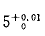 　　穿刺锥：质量为kg，穿刺部分：锥角为60°，锥尖半径0.5mm，长度40mm，最大直径28mm，硬度HRC45。 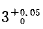 　　4、测力传感器：测量范围0—20KN，频率相应最小5kHz，动态力传感器，准确到1N。　　5、底座：具有抗冲击强度，能牢固安装测力传感器。　　6、通电显示装置：当电路形成闭合回路时，可以发出报警信号，表示穿刺锥已经接触头模。　　7、落锤高度：1000mm±5mm。　　8、1#、2#镁铝合金试验用头模各1件，头模质量为5.0kg±0.1kg，其余尺寸及参数符合GB/T2812－2006附录A中的规定。　　9、工作电源：AC220V，50Hz。二、符合标准　　GB/T2811-2007安全帽　　GB/T2812-2006安全帽测试方法19安全帽高温预处理箱用于做安全帽检测试验前高温预处理的设备。一、主要技术指标　　1、PID自整定温度控制仪，准确控制温度。　　2、配有高精度计时器及温度显示器。　　3、全不锈钢翅片式加热系统；　　4、高温50℃±2℃　　5、时间定时范围：0-99小时。二、符合标准　　GB/T2811－2007安全帽    GB/T2812－2006安全帽测试方法20安全帽低温、恒温水浸泡预处理箱安全帽检测前做恒温水浸泡、低温预处理的设备。一、主要技术指标1、水浸箱温度：20℃±2℃。2、水浸箱加水方式：水泵加水。2、低温：-20℃±2℃或-10℃±2℃可选择。3、时间定时范围：0-99小时。二、符合标准　　GB/T2811－2007安全帽　　GB/T2812－2006安全帽测试方法21-1建筑材料或制品的单体燃烧试验设备一、主要技术指标1.燃烧室的室内高度为(2.4士0.1)m,室内地板面积为(3.0±0.2)×(3.0±0.2)m2。燃烧室的一面墙上应设一开口,开口的宽度至少为1470mm,高度至少为2450mm(框架的尺寸)。2.燃料：商用丙烷气体,纯度≥95%。3.试验设备 4.排烟系统 5综合测量装置6其他通用装置6.1热电偶，符合GBT16839.1要求。6.2测量环境压力的装置,精度为±200Pa(2mbar)。6.3测量室内空气相对湿度的装置,在相对湿度为20%~80%范围内,精度为±5%。6.4数据采集系统(用以自动记录数据)7.电脑: I3 11代/8G/256固态/1T以上机械硬盘，系统装在固态盘上/集显/21寸显示器以上要求为电脑的最低配置，并含与之相匹配的电脑桌。二、符合标准GB/T 20284-2006《建筑材料或制品的单体燃烧试验》21-2高效除尘器、烟道用于建筑材料燃烧性能分级设备所排放的烟尘处理的设备。一、主要技术参数              1. 处理烟气量：3000 m³/h;高使用温度：280℃                        2.入口含尘浓度：≤30g/Nm3;出口含尘浓度：≤100mg/ Nm3（烟气颜色不可见） 3. 总过滤面积：42m3 ；除味面积：30m3 4.设备工作阻力：≤2500Pa；过滤风速：5.17m/min                        5.设备除尘过滤装置为干法.6.设备中加入活性炭纤维层，可有效的去除烟气中的多种有害气体。7.配置烟道管。8.材料切割器：最大通过材料厚度: 200mm；最大成形尺寸：长×宽×高 600×600×150mm9.   台秤： 最大感量10kg.；精度0.1g；10.  电子天平：最大感量1000g,精度0.1g二、符合标准GB/T 20284-2006《建筑材料或制品的单体燃烧试验》22建筑材料可燃性试验设备用于判定建筑材料是否具有可燃性的检测设备。一、主要技术参数1. 环境温度：15℃～25℃；相对湿度：≤85％；2. 供电电压和功率：220V    50HZ   100W；3. 气源：纯度不低于95%的商用丙烷，普通试验也可用液化石油气代替；4. 本生灯对式样施加火焰时间15s5.单片机控制，数字显示。6.烧器孔径为Φ0.17mm、本生灯火焰长度20mm±2mm，燃烧器可倾斜45°。7.对试样施加火焰(1s-99 s)±0.5s，可任意调节,精度±0.2s。8. 配置试验室专用桌（尺寸:长*宽*高1*0.75*0.8m;桌面材质：陶瓷）二、符合标准： ISO11925-2:2002 E《建筑材料可燃性试验方法》 GB/T8626-2007《建筑材料可燃性试验方法》23铺地材料的燃烧性能测定一、主要技术参数1试验装置1.1为了控制辐射板的热输出，适合使用测试范围为(480~530)℃(黑体温度)，精度为±0.5℃的辐射高温计。1.2试验箱下面由可滑动平台构成。1.3辐射热源为一块安装在金属框架中的多孔耐火板，它的辐射面尺寸为(300±10)mm×(450±10) mm。1.4试件夹具由耐火且厚度为(2.0±0.1)mm的L形不锈钢材料做成。1.5不锈钢点火器。1.6排烟系统用于抽排燃烧烟气，与箱体烟道不直接相连。1.7测量排烟通道流速的风速仪精度为±0.1m/s。 2. 配置减压阀和试验气体、气瓶、气瓶柜。3.其它配置设备：多功能切割锯（台式，用于切割木材、铝合金属、塑钢型材等材料）。4. 电脑: I3 11代/8G/256固态/1T以上机械硬盘，系统装在固态盘上/集显/21寸显示器以上要求为电脑的最低配置，并含与之相匹配的电脑桌。二、符合标准：GB/T 11785-2005《铺地材料的燃烧性能测定 辐射热源法》24自动氧指数检测仪一、主要技术参数1. 试验燃烧筒。2. 试样夹3. 气源：可采用纯度(质量分数)不低于98%的氧气和/或氮气，和/或清洁的空气[含氧气20.9%(体积分数)]作为气源。4. 气体测量和控制装置：适于测量进入燃烧筒内混合气体的氧浓度(体积分数)，准确至士0.5%。5. 点火器：由一根末端直径为2mm±1mm能插入燃烧筒并喷出火焰点燃试样的管子构成。6. 计时器：测量时间可达5min,准确度±0.5s。7. 排烟系统：有通风和排风设施。8. 配置减压阀和试验气体、气瓶、气瓶柜。9.配置试验室专用桌（尺寸:长*宽*高1*0.75*0.8m;桌面材质：陶瓷）二、符合标准：GB/T 2406.1《塑料 用氧指数法测定燃烧行为——第1部分：导则》、GB/T 2406.2《塑料用氧指数法测定燃烧行为——第2部分：室温试验》、GB/T5454-1997《纺织品燃烧性能试验  氧指数法》、GB/T 2406.2-2009《塑料用氧指数法测定燃烧性为第2部分：室温试验》GB/T5454-1997《纺织品燃烧性能试验  氧指数法》25建筑材料烟密度测试仪一、主要技术参数1.烟箱：由一个装有耐热玻璃门的300mm×300mm×790mm大小的防锈蚀的金属板构成。2.样品支架：样品放在一个边长为64mm的正方形框槽上，正方形是由6mm×6mm×0.9mm不锈钢网格构成，正方形支架位于底座上方220mm处并与烟箱各边等距离。3.点火器必须设计能提供足够的外部空气。4.光电系统：用光源、一个带屏障层的光电池和一个温度补偿计来测量光束穿过300mm的烟气层后的百分比。光束路径沿水平方向传播。5.记时装置：采用时间间隔为15s的钟表。6. 配置减压阀和试验气体、气瓶、气瓶柜。7. 配置试验室专用桌（尺寸:长*宽*高1*0.75*0.8m;桌面材质：陶瓷）二、符合标准： GB/T8627-2007《建筑材料燃烧或分解的烟密度试验方法》26纺织品垂直燃烧试验仪一、主要技术参数1 垂直燃烧试验仪1.1垂直燃烧试验箱:由耐热及耐烟雾侵蚀的材料制成，箱内尺寸为(329±2)mm×(329±2)mm× (767±2)mm。1.2试样夹:由两块厚2.0mm、长422mm、宽89mm的U形不锈钢板构成。1.3点火器:管口内径为11m,管头与垂线成25°角，点火器入口气体压力为17.2KPa±1.7KPa.可控制点火时间精确到0.05s。（点火器倾角0-45°可调，火焰高度40±2mm）。1.4气体:根据调湿条件选用不同的气体。2. 配置减压阀和试验气体、气瓶、气瓶柜。3. 配置试验室专用桌（尺寸:长*宽*高1*0.75*0.8m;桌面材质：陶瓷）。二、符合标准：  GB/T 5455-2014《纺织品 燃烧性能 垂直方向 损毁长度、阴燃和续燃时间的测定》27安全网/安全带动静态载荷综合检测设备1、安全网技术参数1.1.配带电源： 380V    设备功率：2.5kW1.2.冲击重量： 冲击钢球表面光滑，直径为(500±10)mm，质量100kg±1kg；1.3. 贯穿试验架规格：1mx1m的框架，可斜放30°贯穿落体质量5000g±20g1.4. 最大冲击高度：7m1.5.安全网测试框架：长6m宽3m，距地面高度为3m，采用管径不小于0m，壁厚不小于3mm的钢管牢固焊接而成的刚性框架。2、安全带技术参数2.1 电源电压： 380V   设备功率： 2kW2.2设备外形尺寸：1500mm×1500mm×7000mm2.3模拟人重量应为(100±1)kg；3.测试链条  测试链条在悬垂状态下两连接点间的长度为(2000 ±25)mm，链条直径承小于6mm。4测试结构4.1悬挂点在承受20kN的作用力时，最大位移小于1mm。4.2测试结构应设有供安装安全带所需的预留孔位级安装构件，并确保在测试过程中模拟人不与测试结构发生碰撞。4.3测试挂点的位置应确保测试开始至坠落完成后模拟人被悬吊空中的过程中不接触地面，高度应至少大于产品说明中所规定的安全空间。4.4测试结构应具备提升功能，并应根据测试需要调整释放点与测试挂点间的相对位置。5.释放装置应确保模拟人在释放时的初速度为0,并以自由落体的状态下落。6动态力测量装置6.1动态力传感器量程应不小于10kN,精确度为±2%。6.2装置响应频率不低于1kHz,并带有滤波装置。6.3装置连续采样时间不低于20s。6.4装置可显示采样区间内的冲击力峰值,分辨率不应小于1N。7.距离测量装置量程应满足测试需要,分辨率不应小于1cm。冲击力传感器最大测量范围：50kN；动态冲击点距地高度：4500mm； 静态拉伸能力：0～2T二、符合标准：   GB 5725-2009《安全网》和GB/T 6096-2020《坠落防护 安全带系统性能测试方法》   商品名称规格型号及配置生产产家数量单位单价总价合   计合   计合   计合同总价：（人民币）                     ￥：合同总价：（人民币）                     ￥：合同总价：（人民币）                     ￥：合同总价：（人民币）                     ￥：合同总价：（人民币）                     ￥：合同总价：（人民币）                     ￥：合同总价：（人民币）                     ￥：类  别项  目具体描述评分细则及标准分 值报价得分30分报  价本次采购项目预算：177万元。基准价为所有投标人有效报价的最低价，投标报价得分=(基准价/投标报价)×30，四舍五入，保留两位小数。报价高于预算价格的，为无效投标文件。对于提供的投标产品均为小型或微型企业的投标人报价给予6%的扣除，用扣除后的价格参与评审，投标人须将涉及的小型或微型企业在《中小企业声明函》中完整填报（监狱和戒毒企业或残疾人福利性单位提供声明函的享受同等政策），否则不给予价格扣除。30分商务技术得分70分技术参数符合明确指标参数得18分。打▲号指标为实质性要求，如有负偏离将作为无效投标；非打▲号指标有负偏离的且评委认为有影响的每项扣2分，技术指标属正偏离或高配的且评委认为有意义的，每项加1.5分。本项最多得30分。（0-30分）30分商务技术得分70分系统（实施）方案设备（系统）技术的合理性（0-2分）、成熟性（0-2分）、先进性（0-2分）。（0-6分）6分商务技术得分70分系统（实施）方案根据拟投入本项目人员情况（技术力量）进行综合评分。（0-4分）4分商务技术得分70分演示内容对投标人提供的通用有限元分析前后处理器功能演示进行综合评分。（1）具有CAD软件的接口，包括不限于UG, Pro/E, Parasolid, IGES, STEP,STL, PDGS, VDAFS, DXF, ACIS, JT, SolidWorks，Tribon，模型读入过程快速准确；（0-3分） （2）具有CAE接口，可以为各种主流有限元求解器进行前处理，包括不限于：Nastran,OptiStruct,Abaqus,Ansys,LS-DYNA,HyperXtrude,HyperForm,Radioss,MotionSolve, Madymo, Permas，Samcef，Actran, PamCrash；（0-3分）（3）具有CFD接口，可以为各种主流CFD软件进行前处理，包括不限于Fluent， CFD++，SC/Tetra, StarCD，AcuSolve，支持CGNS和OpenFOAM系统；（0-2分）（4）具有网格变形功能，可以快速改变现有网格模型的各种参数和特征，无需返回CAD软件，直接生成新设计的网格模型。所有变形结果可以保存，拥有基于网格变形结果的外形优化技术。（0-2分）10分商务技术得分70分同类项目实施经验投标人自2018年1月1日以来至今（以合同签订时间为准）核心产品同类项目成功实施案例：每提供一个有效合同原件的扫描件得1.5分，最高得6分。（0-6分）6分商务技术得分70分投标文件制作是否满足招标文件要求，投标文件制作是否完整、格式规范、内容齐全、表述准确、条理清晰，内容无前后矛盾。（0-2分）2分商务技术得分70分培训方案投标人培训方案、地点、组织、人员配备、软硬件资料等内容是否完整、科学合理。（0-2分）2分商务技术得分70分质保期质保期超过招标文件要求的，每增加半年得1分，最多3分。（0-3分）3分商务技术得分70分服务承诺售后服务方案、维护人员和服务机构等情况，以及服务承诺的可行性、完整性以及服务承诺落实的保障措施，能及时提供备品备件及备品备件数量，定期巡检服务承诺，对用户服务响应措施情况等。（0-4分）4分商务技术得分70分质保期外的服务承诺投标人质保期满后的技术支持和维护费用，提供上门维护、升级服务以及给予招标人的各种优惠条件（包括易损备品备件、专用耗材、人工费等）。（0-3分）3分序号报价项目金额（元）1234567合计总价（大写）合计总价（大写）序号货物名称单位数量品牌规格型号单价（元）总价（元）产地1合 计（大写）合 计（大写）序号货物名称招标技术参数投标品牌和型号投标技术参数偏离说明序号质量保障措施及服务内容承  诺备注1质保期2交货时间3支付响应4有关技术人员现场免费提供安装、调试服务5免费换货期限6免费上门服务期限7质保期内产品故障服务响应时限8设备主机、主件、配件、易耗件等市场价的折扣率9质保期满后的保修服务费用（材料费、人工费及差旅费等）10是否原装正品11其他采购单位名称项目名称采购数量合同金额（万元）采购单位联系人及联系电话